Б Ъ Л Г А Р С К А   А К А Д Е М И Я   Н А   Н А У К И Т Е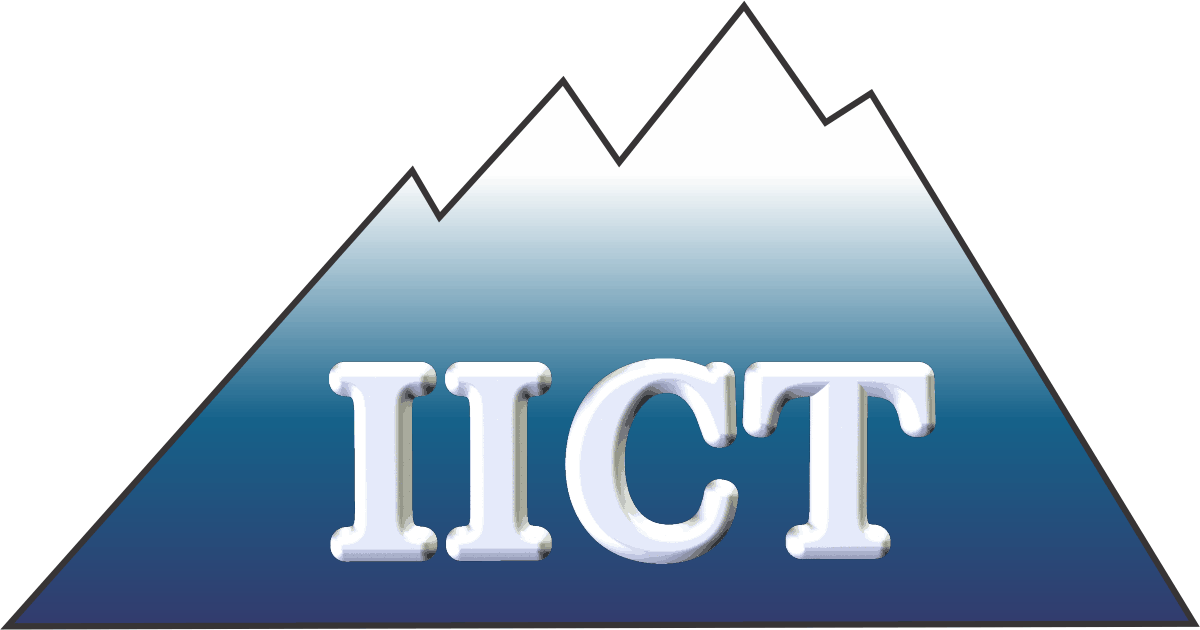 ИНСТИТУТ ПО ИНФОРМАЦИОННИ И КОМУНИКАЦИОННИ ТЕХНОЛОГИИП Р О Т О К О Л№ 2	Днес, ??.??.???? г., научното жури, утвърдено от Научния съвет на ИИКТ на ??.??.???? г. и определено със заповед № ???/??.??.???? г. на директора на ИИКТ, за провеждане на процедурата за присъждане на научната степен “доктор на науките” на ????????????? (трите имена) проведе открито заседание за защита на дисертацията “??????”, професионално направление ?????????????.	Всички рецензии и становища са предадени до ???????? г., с което е спазен тримесечният срок съгласно чл. 10, ал. 3 от ЗРАСРБ.	Рецензиите, становищата, авторефератът на дисертацията и обявата за откритото заседание на научното жури са публикувани на интернет страниците на БАН и ИИКТ на ??.??.???? г. на български и английски език, с което са изпълнени изискванията на чл. 4, ал. 13 и чл. 10, ал.3 от ЗРАСРБ, и на чл. 7, ал. 12 от Правилника за специфичните условия за придобиване на научни степени и за заемане на академични длъжности в ИИКТ-БАН.	На заседанието присъстваха: ????????? (членовете на журито).	??????? (председателят на журито) даде думата на ????????? (дисертанта) и той направи изложение на основните резултати от дисертацията си.	Всички членове на научното жури представиха своите рецензии и становища.	???????? прие забележките и благодари за препоръките, направени в рецензиите и становищата. Представи отговорите си на поставените въпроси от членовете на журито.	Поради липса на други въпроси и изказвания, ???????? (председателят на журито) попита и всички членове на научното жури потвърдиха публично положителната си оценка, изразена в рецензиите и становищата.	????? (председателят на журито) обяви, че дисертацията “???????” е защитена успешно и научното жури единодушноП Р И С Ъ Ж Д Ана ??????????? (трите имена на дисертанта) научната степен “доктор на науките” по професионално направление ??????????.						ПРЕДСЕДАТЕЛ:								/???????????????????/